Lampiran 1RENCANA PEMBELAJARAN SEMESTER(RPS)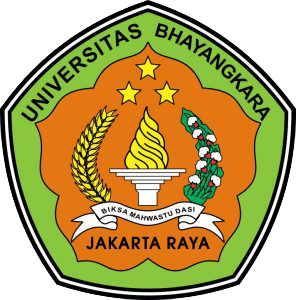 Mata Kuliah: PSIKOLOGI KONSELINGKoordinator Tim Pembina Mata Kuliah Ferdy Muzzamil, S.Psi., M.PsikologPROGRAM STUDI PSIKOLOGIFAKULTAS PSIKOLOGIUNIVERSITAS BHAYANGKARA JAKARTA RAYATAHUN 2022Diterbitkan Oleh : Program Studi Psikologi, tahun 2022DAFTAR ISIPENILAIAN:															Jakarta, ……………………Mengetahui & Menyetujui				Mengetahui & Menyetujui					Koordinator MKDekan: …………..					Ka. Prodi:………….						………………………..(……………………………..)			(……………………………..)				(………………………..)Dokumen:Nama Mata Kuliah:Psikologi KonselingJumlah sks                :3Koordinator Tim Pembina MK:Ferdy Muzzamil, S.Psi., M. PsikologKoordinator Rumpun MK:Dr. Bambang Prayogo, Ak, MBA, CA.Tim Teaching  :Prof. Adi Fahrudin,Ph.DFerdy Muzzamil, M.Psi., Psikolog Rika Fitriyana, M.Psi., PsikologMic Finanto, S.Psi., M.SiHalamanCover1Tim Penyusun2Daftar Isi3Analisis Pembelajaran5Rencana Pembelajaran Semester6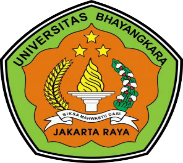 RENCANA PEMBELAJARAN SEMESTERPRODI PSIKOLOGIFAKULTAS PSIKOLOGIRENCANA PEMBELAJARAN SEMESTERPRODI PSIKOLOGIFAKULTAS PSIKOLOGIRENCANA PEMBELAJARAN SEMESTERPRODI PSIKOLOGIFAKULTAS PSIKOLOGIRENCANA PEMBELAJARAN SEMESTERPRODI PSIKOLOGIFAKULTAS PSIKOLOGIRENCANA PEMBELAJARAN SEMESTERPRODI PSIKOLOGIFAKULTAS PSIKOLOGIRENCANA PEMBELAJARAN SEMESTERPRODI PSIKOLOGIFAKULTAS PSIKOLOGIRENCANA PEMBELAJARAN SEMESTERPRODI PSIKOLOGIFAKULTAS PSIKOLOGIRENCANA PEMBELAJARAN SEMESTERPRODI PSIKOLOGIFAKULTAS PSIKOLOGIRENCANA PEMBELAJARAN SEMESTERPRODI PSIKOLOGIFAKULTAS PSIKOLOGIRENCANA PEMBELAJARAN SEMESTERPRODI PSIKOLOGIFAKULTAS PSIKOLOGIRENCANA PEMBELAJARAN SEMESTERPRODI PSIKOLOGIFAKULTAS PSIKOLOGIMATA KULIAHKODEKODEKODERumpun MKRumpun MKRumpun MKBOBOT (sks)BOBOT (sks)BOBOT (sks)SEMESTERTanggal PenyusunanPsikologi KonselingPsikologi KonselingPsikologi KonselingPsikologi Konseling33359 Sep 2022Capaian Pembelajaran (CP)Koordinator Pengembang  RPSKoordinator Pengembang  RPSKoordinator Pengembang  RPSKoordinator Pengembang  RPSKoordinator Pengembang  RPSKoordinator RMKKoordinator RMKKoordinator RMKKetua  PRODI AKUNTANSIKetua  PRODI AKUNTANSIKetua  PRODI AKUNTANSICapaian Pembelajaran (CP)Ferdy Muzzamil, M.Psi., PsikologFerdy Muzzamil, M.Psi., PsikologFerdy Muzzamil, M.Psi., PsikologFerdy Muzzamil, M.Psi., PsikologFerdy Muzzamil, M.Psi., PsikologCapaian Pembelajaran Lulusan (CPL)CPL  yang dibebankan pada MK CPL  yang dibebankan pada MK CPL  yang dibebankan pada MK CPL  yang dibebankan pada MK CPL  yang dibebankan pada MK CPL  yang dibebankan pada MK CPL  yang dibebankan pada MK Capaian Pembelajaran Lulusan (CPL)CPL-1S (Sikap)Mampu menjunjung tinggi nilai kemanusiaan dalam menjalankan tugas berdasarkan agama, moral, dan etika Mampu berkontribusi dalam peningkatan mutu kehidupan bermasyarakat, berbangsa, bernegara dan kemajuan peradaban berdasarkan Pancasila Mampu bekerjasama dan memiliki kepekaan sosial serta kepedulian terhadap masyarakat dan lingkungan Mampu menginternalisasi keteguhan untuk bersikap jujur dan terbuka, serta mendasarkan perilaku pada kode etik psikologi IndonesiaS (Sikap)Mampu menjunjung tinggi nilai kemanusiaan dalam menjalankan tugas berdasarkan agama, moral, dan etika Mampu berkontribusi dalam peningkatan mutu kehidupan bermasyarakat, berbangsa, bernegara dan kemajuan peradaban berdasarkan Pancasila Mampu bekerjasama dan memiliki kepekaan sosial serta kepedulian terhadap masyarakat dan lingkungan Mampu menginternalisasi keteguhan untuk bersikap jujur dan terbuka, serta mendasarkan perilaku pada kode etik psikologi IndonesiaS (Sikap)Mampu menjunjung tinggi nilai kemanusiaan dalam menjalankan tugas berdasarkan agama, moral, dan etika Mampu berkontribusi dalam peningkatan mutu kehidupan bermasyarakat, berbangsa, bernegara dan kemajuan peradaban berdasarkan Pancasila Mampu bekerjasama dan memiliki kepekaan sosial serta kepedulian terhadap masyarakat dan lingkungan Mampu menginternalisasi keteguhan untuk bersikap jujur dan terbuka, serta mendasarkan perilaku pada kode etik psikologi IndonesiaS (Sikap)Mampu menjunjung tinggi nilai kemanusiaan dalam menjalankan tugas berdasarkan agama, moral, dan etika Mampu berkontribusi dalam peningkatan mutu kehidupan bermasyarakat, berbangsa, bernegara dan kemajuan peradaban berdasarkan Pancasila Mampu bekerjasama dan memiliki kepekaan sosial serta kepedulian terhadap masyarakat dan lingkungan Mampu menginternalisasi keteguhan untuk bersikap jujur dan terbuka, serta mendasarkan perilaku pada kode etik psikologi IndonesiaS (Sikap)Mampu menjunjung tinggi nilai kemanusiaan dalam menjalankan tugas berdasarkan agama, moral, dan etika Mampu berkontribusi dalam peningkatan mutu kehidupan bermasyarakat, berbangsa, bernegara dan kemajuan peradaban berdasarkan Pancasila Mampu bekerjasama dan memiliki kepekaan sosial serta kepedulian terhadap masyarakat dan lingkungan Mampu menginternalisasi keteguhan untuk bersikap jujur dan terbuka, serta mendasarkan perilaku pada kode etik psikologi IndonesiaS (Sikap)Mampu menjunjung tinggi nilai kemanusiaan dalam menjalankan tugas berdasarkan agama, moral, dan etika Mampu berkontribusi dalam peningkatan mutu kehidupan bermasyarakat, berbangsa, bernegara dan kemajuan peradaban berdasarkan Pancasila Mampu bekerjasama dan memiliki kepekaan sosial serta kepedulian terhadap masyarakat dan lingkungan Mampu menginternalisasi keteguhan untuk bersikap jujur dan terbuka, serta mendasarkan perilaku pada kode etik psikologi IndonesiaS (Sikap)Mampu menjunjung tinggi nilai kemanusiaan dalam menjalankan tugas berdasarkan agama, moral, dan etika Mampu berkontribusi dalam peningkatan mutu kehidupan bermasyarakat, berbangsa, bernegara dan kemajuan peradaban berdasarkan Pancasila Mampu bekerjasama dan memiliki kepekaan sosial serta kepedulian terhadap masyarakat dan lingkungan Mampu menginternalisasi keteguhan untuk bersikap jujur dan terbuka, serta mendasarkan perilaku pada kode etik psikologi IndonesiaS (Sikap)Mampu menjunjung tinggi nilai kemanusiaan dalam menjalankan tugas berdasarkan agama, moral, dan etika Mampu berkontribusi dalam peningkatan mutu kehidupan bermasyarakat, berbangsa, bernegara dan kemajuan peradaban berdasarkan Pancasila Mampu bekerjasama dan memiliki kepekaan sosial serta kepedulian terhadap masyarakat dan lingkungan Mampu menginternalisasi keteguhan untuk bersikap jujur dan terbuka, serta mendasarkan perilaku pada kode etik psikologi IndonesiaS (Sikap)Mampu menjunjung tinggi nilai kemanusiaan dalam menjalankan tugas berdasarkan agama, moral, dan etika Mampu berkontribusi dalam peningkatan mutu kehidupan bermasyarakat, berbangsa, bernegara dan kemajuan peradaban berdasarkan Pancasila Mampu bekerjasama dan memiliki kepekaan sosial serta kepedulian terhadap masyarakat dan lingkungan Mampu menginternalisasi keteguhan untuk bersikap jujur dan terbuka, serta mendasarkan perilaku pada kode etik psikologi IndonesiaS (Sikap)Mampu menjunjung tinggi nilai kemanusiaan dalam menjalankan tugas berdasarkan agama, moral, dan etika Mampu berkontribusi dalam peningkatan mutu kehidupan bermasyarakat, berbangsa, bernegara dan kemajuan peradaban berdasarkan Pancasila Mampu bekerjasama dan memiliki kepekaan sosial serta kepedulian terhadap masyarakat dan lingkungan Mampu menginternalisasi keteguhan untuk bersikap jujur dan terbuka, serta mendasarkan perilaku pada kode etik psikologi IndonesiaCapaian Pembelajaran Lulusan (CPL)CPL-2P (Pengetahuan)1. Mampu memahami konsep intervensi non-klinis berdasarkan prinsip-prinsip perubahan perilaku pada individu, kelompok, organisasi, dan komunitas2. Mampu memahami langkah dan upaya yang dapatdilakukan untuk dapat meningkatkan PsychologicalSecurity3. Memiliki pemahaman mengenai kegunaanpenerapan Psychological Security bagi masyarakat,serta manfaatnya untuk dapat meringankan tugasaparat penegak hukumP (Pengetahuan)1. Mampu memahami konsep intervensi non-klinis berdasarkan prinsip-prinsip perubahan perilaku pada individu, kelompok, organisasi, dan komunitas2. Mampu memahami langkah dan upaya yang dapatdilakukan untuk dapat meningkatkan PsychologicalSecurity3. Memiliki pemahaman mengenai kegunaanpenerapan Psychological Security bagi masyarakat,serta manfaatnya untuk dapat meringankan tugasaparat penegak hukumP (Pengetahuan)1. Mampu memahami konsep intervensi non-klinis berdasarkan prinsip-prinsip perubahan perilaku pada individu, kelompok, organisasi, dan komunitas2. Mampu memahami langkah dan upaya yang dapatdilakukan untuk dapat meningkatkan PsychologicalSecurity3. Memiliki pemahaman mengenai kegunaanpenerapan Psychological Security bagi masyarakat,serta manfaatnya untuk dapat meringankan tugasaparat penegak hukumP (Pengetahuan)1. Mampu memahami konsep intervensi non-klinis berdasarkan prinsip-prinsip perubahan perilaku pada individu, kelompok, organisasi, dan komunitas2. Mampu memahami langkah dan upaya yang dapatdilakukan untuk dapat meningkatkan PsychologicalSecurity3. Memiliki pemahaman mengenai kegunaanpenerapan Psychological Security bagi masyarakat,serta manfaatnya untuk dapat meringankan tugasaparat penegak hukumP (Pengetahuan)1. Mampu memahami konsep intervensi non-klinis berdasarkan prinsip-prinsip perubahan perilaku pada individu, kelompok, organisasi, dan komunitas2. Mampu memahami langkah dan upaya yang dapatdilakukan untuk dapat meningkatkan PsychologicalSecurity3. Memiliki pemahaman mengenai kegunaanpenerapan Psychological Security bagi masyarakat,serta manfaatnya untuk dapat meringankan tugasaparat penegak hukumP (Pengetahuan)1. Mampu memahami konsep intervensi non-klinis berdasarkan prinsip-prinsip perubahan perilaku pada individu, kelompok, organisasi, dan komunitas2. Mampu memahami langkah dan upaya yang dapatdilakukan untuk dapat meningkatkan PsychologicalSecurity3. Memiliki pemahaman mengenai kegunaanpenerapan Psychological Security bagi masyarakat,serta manfaatnya untuk dapat meringankan tugasaparat penegak hukumP (Pengetahuan)1. Mampu memahami konsep intervensi non-klinis berdasarkan prinsip-prinsip perubahan perilaku pada individu, kelompok, organisasi, dan komunitas2. Mampu memahami langkah dan upaya yang dapatdilakukan untuk dapat meningkatkan PsychologicalSecurity3. Memiliki pemahaman mengenai kegunaanpenerapan Psychological Security bagi masyarakat,serta manfaatnya untuk dapat meringankan tugasaparat penegak hukumP (Pengetahuan)1. Mampu memahami konsep intervensi non-klinis berdasarkan prinsip-prinsip perubahan perilaku pada individu, kelompok, organisasi, dan komunitas2. Mampu memahami langkah dan upaya yang dapatdilakukan untuk dapat meningkatkan PsychologicalSecurity3. Memiliki pemahaman mengenai kegunaanpenerapan Psychological Security bagi masyarakat,serta manfaatnya untuk dapat meringankan tugasaparat penegak hukumP (Pengetahuan)1. Mampu memahami konsep intervensi non-klinis berdasarkan prinsip-prinsip perubahan perilaku pada individu, kelompok, organisasi, dan komunitas2. Mampu memahami langkah dan upaya yang dapatdilakukan untuk dapat meningkatkan PsychologicalSecurity3. Memiliki pemahaman mengenai kegunaanpenerapan Psychological Security bagi masyarakat,serta manfaatnya untuk dapat meringankan tugasaparat penegak hukumP (Pengetahuan)1. Mampu memahami konsep intervensi non-klinis berdasarkan prinsip-prinsip perubahan perilaku pada individu, kelompok, organisasi, dan komunitas2. Mampu memahami langkah dan upaya yang dapatdilakukan untuk dapat meningkatkan PsychologicalSecurity3. Memiliki pemahaman mengenai kegunaanpenerapan Psychological Security bagi masyarakat,serta manfaatnya untuk dapat meringankan tugasaparat penegak hukumCapaian Pembelajaran Lulusan (CPL)CPL-3KK (Ketrampilan Khusus)Mampu menganalisis persoalan psikologi non-klinisdan persoalan perilaku serta menyajikan alternatifpemecahan masalahnya yang sudah adaMampu menyampaikan gagasan secara tertulis,menampilkan presentasi secara efektif, danmenggunakan teknologi informasi secarabertanggung jawab Mampu mempertanggungjawabkan hasil kerjaberdasarkan Kode Etik Psikologi IndonesiaKemampuan mengambil tindakan secara mandirisesuai tujuan dan situasi yang dihadapi serta mampubertindak proaktif secara sistematis dan terarahKK (Ketrampilan Khusus)Mampu menganalisis persoalan psikologi non-klinisdan persoalan perilaku serta menyajikan alternatifpemecahan masalahnya yang sudah adaMampu menyampaikan gagasan secara tertulis,menampilkan presentasi secara efektif, danmenggunakan teknologi informasi secarabertanggung jawab Mampu mempertanggungjawabkan hasil kerjaberdasarkan Kode Etik Psikologi IndonesiaKemampuan mengambil tindakan secara mandirisesuai tujuan dan situasi yang dihadapi serta mampubertindak proaktif secara sistematis dan terarahKK (Ketrampilan Khusus)Mampu menganalisis persoalan psikologi non-klinisdan persoalan perilaku serta menyajikan alternatifpemecahan masalahnya yang sudah adaMampu menyampaikan gagasan secara tertulis,menampilkan presentasi secara efektif, danmenggunakan teknologi informasi secarabertanggung jawab Mampu mempertanggungjawabkan hasil kerjaberdasarkan Kode Etik Psikologi IndonesiaKemampuan mengambil tindakan secara mandirisesuai tujuan dan situasi yang dihadapi serta mampubertindak proaktif secara sistematis dan terarahKK (Ketrampilan Khusus)Mampu menganalisis persoalan psikologi non-klinisdan persoalan perilaku serta menyajikan alternatifpemecahan masalahnya yang sudah adaMampu menyampaikan gagasan secara tertulis,menampilkan presentasi secara efektif, danmenggunakan teknologi informasi secarabertanggung jawab Mampu mempertanggungjawabkan hasil kerjaberdasarkan Kode Etik Psikologi IndonesiaKemampuan mengambil tindakan secara mandirisesuai tujuan dan situasi yang dihadapi serta mampubertindak proaktif secara sistematis dan terarahKK (Ketrampilan Khusus)Mampu menganalisis persoalan psikologi non-klinisdan persoalan perilaku serta menyajikan alternatifpemecahan masalahnya yang sudah adaMampu menyampaikan gagasan secara tertulis,menampilkan presentasi secara efektif, danmenggunakan teknologi informasi secarabertanggung jawab Mampu mempertanggungjawabkan hasil kerjaberdasarkan Kode Etik Psikologi IndonesiaKemampuan mengambil tindakan secara mandirisesuai tujuan dan situasi yang dihadapi serta mampubertindak proaktif secara sistematis dan terarahKK (Ketrampilan Khusus)Mampu menganalisis persoalan psikologi non-klinisdan persoalan perilaku serta menyajikan alternatifpemecahan masalahnya yang sudah adaMampu menyampaikan gagasan secara tertulis,menampilkan presentasi secara efektif, danmenggunakan teknologi informasi secarabertanggung jawab Mampu mempertanggungjawabkan hasil kerjaberdasarkan Kode Etik Psikologi IndonesiaKemampuan mengambil tindakan secara mandirisesuai tujuan dan situasi yang dihadapi serta mampubertindak proaktif secara sistematis dan terarahKK (Ketrampilan Khusus)Mampu menganalisis persoalan psikologi non-klinisdan persoalan perilaku serta menyajikan alternatifpemecahan masalahnya yang sudah adaMampu menyampaikan gagasan secara tertulis,menampilkan presentasi secara efektif, danmenggunakan teknologi informasi secarabertanggung jawab Mampu mempertanggungjawabkan hasil kerjaberdasarkan Kode Etik Psikologi IndonesiaKemampuan mengambil tindakan secara mandirisesuai tujuan dan situasi yang dihadapi serta mampubertindak proaktif secara sistematis dan terarahKK (Ketrampilan Khusus)Mampu menganalisis persoalan psikologi non-klinisdan persoalan perilaku serta menyajikan alternatifpemecahan masalahnya yang sudah adaMampu menyampaikan gagasan secara tertulis,menampilkan presentasi secara efektif, danmenggunakan teknologi informasi secarabertanggung jawab Mampu mempertanggungjawabkan hasil kerjaberdasarkan Kode Etik Psikologi IndonesiaKemampuan mengambil tindakan secara mandirisesuai tujuan dan situasi yang dihadapi serta mampubertindak proaktif secara sistematis dan terarahKK (Ketrampilan Khusus)Mampu menganalisis persoalan psikologi non-klinisdan persoalan perilaku serta menyajikan alternatifpemecahan masalahnya yang sudah adaMampu menyampaikan gagasan secara tertulis,menampilkan presentasi secara efektif, danmenggunakan teknologi informasi secarabertanggung jawab Mampu mempertanggungjawabkan hasil kerjaberdasarkan Kode Etik Psikologi IndonesiaKemampuan mengambil tindakan secara mandirisesuai tujuan dan situasi yang dihadapi serta mampubertindak proaktif secara sistematis dan terarahKK (Ketrampilan Khusus)Mampu menganalisis persoalan psikologi non-klinisdan persoalan perilaku serta menyajikan alternatifpemecahan masalahnya yang sudah adaMampu menyampaikan gagasan secara tertulis,menampilkan presentasi secara efektif, danmenggunakan teknologi informasi secarabertanggung jawab Mampu mempertanggungjawabkan hasil kerjaberdasarkan Kode Etik Psikologi IndonesiaKemampuan mengambil tindakan secara mandirisesuai tujuan dan situasi yang dihadapi serta mampubertindak proaktif secara sistematis dan terarahCapaian Pembelajaran Lulusan (CPL)CPL-4KU (Ketarampilan Umum)Mampu menunjukan kinerja mandiri, bermutu dan terukur KU (Ketarampilan Umum)Mampu menunjukan kinerja mandiri, bermutu dan terukur KU (Ketarampilan Umum)Mampu menunjukan kinerja mandiri, bermutu dan terukur KU (Ketarampilan Umum)Mampu menunjukan kinerja mandiri, bermutu dan terukur KU (Ketarampilan Umum)Mampu menunjukan kinerja mandiri, bermutu dan terukur KU (Ketarampilan Umum)Mampu menunjukan kinerja mandiri, bermutu dan terukur KU (Ketarampilan Umum)Mampu menunjukan kinerja mandiri, bermutu dan terukur KU (Ketarampilan Umum)Mampu menunjukan kinerja mandiri, bermutu dan terukur KU (Ketarampilan Umum)Mampu menunjukan kinerja mandiri, bermutu dan terukur KU (Ketarampilan Umum)Mampu menunjukan kinerja mandiri, bermutu dan terukur Capaian Pembelajaran Lulusan (CPL)CP-MK CP-MK CP-MK CP-MK CP-MK CP-MK CP-MK CP-MK CP-MK CP-MK CP-MK 1.Mampu Menguasai konsep dasar intervensi psikologi konseling non klinis dan mampu menyajikan alternatif pemecahan masalah2.Mampu merencanakan dan menyusun program konseling 3.Mampu mengevaluasi dan mengambil tindakan terkiat dengan konseling yang terkait dengan Kode Etik Psikologi 1.Mampu Menguasai konsep dasar intervensi psikologi konseling non klinis dan mampu menyajikan alternatif pemecahan masalah2.Mampu merencanakan dan menyusun program konseling 3.Mampu mengevaluasi dan mengambil tindakan terkiat dengan konseling yang terkait dengan Kode Etik Psikologi 1.Mampu Menguasai konsep dasar intervensi psikologi konseling non klinis dan mampu menyajikan alternatif pemecahan masalah2.Mampu merencanakan dan menyusun program konseling 3.Mampu mengevaluasi dan mengambil tindakan terkiat dengan konseling yang terkait dengan Kode Etik Psikologi 1.Mampu Menguasai konsep dasar intervensi psikologi konseling non klinis dan mampu menyajikan alternatif pemecahan masalah2.Mampu merencanakan dan menyusun program konseling 3.Mampu mengevaluasi dan mengambil tindakan terkiat dengan konseling yang terkait dengan Kode Etik Psikologi 1.Mampu Menguasai konsep dasar intervensi psikologi konseling non klinis dan mampu menyajikan alternatif pemecahan masalah2.Mampu merencanakan dan menyusun program konseling 3.Mampu mengevaluasi dan mengambil tindakan terkiat dengan konseling yang terkait dengan Kode Etik Psikologi 1.Mampu Menguasai konsep dasar intervensi psikologi konseling non klinis dan mampu menyajikan alternatif pemecahan masalah2.Mampu merencanakan dan menyusun program konseling 3.Mampu mengevaluasi dan mengambil tindakan terkiat dengan konseling yang terkait dengan Kode Etik Psikologi 1.Mampu Menguasai konsep dasar intervensi psikologi konseling non klinis dan mampu menyajikan alternatif pemecahan masalah2.Mampu merencanakan dan menyusun program konseling 3.Mampu mengevaluasi dan mengambil tindakan terkiat dengan konseling yang terkait dengan Kode Etik Psikologi 1.Mampu Menguasai konsep dasar intervensi psikologi konseling non klinis dan mampu menyajikan alternatif pemecahan masalah2.Mampu merencanakan dan menyusun program konseling 3.Mampu mengevaluasi dan mengambil tindakan terkiat dengan konseling yang terkait dengan Kode Etik Psikologi 1.Mampu Menguasai konsep dasar intervensi psikologi konseling non klinis dan mampu menyajikan alternatif pemecahan masalah2.Mampu merencanakan dan menyusun program konseling 3.Mampu mengevaluasi dan mengambil tindakan terkiat dengan konseling yang terkait dengan Kode Etik Psikologi 1.Mampu Menguasai konsep dasar intervensi psikologi konseling non klinis dan mampu menyajikan alternatif pemecahan masalah2.Mampu merencanakan dan menyusun program konseling 3.Mampu mengevaluasi dan mengambil tindakan terkiat dengan konseling yang terkait dengan Kode Etik Psikologi 1.Mampu Menguasai konsep dasar intervensi psikologi konseling non klinis dan mampu menyajikan alternatif pemecahan masalah2.Mampu merencanakan dan menyusun program konseling 3.Mampu mengevaluasi dan mengambil tindakan terkiat dengan konseling yang terkait dengan Kode Etik Psikologi  SUB-CPMK (Kemampuan Akhir yang direncanakan) SUB-CPMK (Kemampuan Akhir yang direncanakan) SUB-CPMK (Kemampuan Akhir yang direncanakan) SUB-CPMK (Kemampuan Akhir yang direncanakan) SUB-CPMK (Kemampuan Akhir yang direncanakan) SUB-CPMK (Kemampuan Akhir yang direncanakan) SUB-CPMK (Kemampuan Akhir yang direncanakan) SUB-CPMK (Kemampuan Akhir yang direncanakan) SUB-CPMK (Kemampuan Akhir yang direncanakan) SUB-CPMK (Kemampuan Akhir yang direncanakan) SUB-CPMK (Kemampuan Akhir yang direncanakan)SUB-CMPK 1Mampu memahami dan menjelaskan sejarah berkembangan konseling, konsep  konseling dan ruang lingkupnya yang terkait kesejahteraan jiwa manusia Mampu memahami dan menjelaskan sejarah berkembangan konseling, konsep  konseling dan ruang lingkupnya yang terkait kesejahteraan jiwa manusia Mampu memahami dan menjelaskan sejarah berkembangan konseling, konsep  konseling dan ruang lingkupnya yang terkait kesejahteraan jiwa manusia Mampu memahami dan menjelaskan sejarah berkembangan konseling, konsep  konseling dan ruang lingkupnya yang terkait kesejahteraan jiwa manusia Mampu memahami dan menjelaskan sejarah berkembangan konseling, konsep  konseling dan ruang lingkupnya yang terkait kesejahteraan jiwa manusia Mampu memahami dan menjelaskan sejarah berkembangan konseling, konsep  konseling dan ruang lingkupnya yang terkait kesejahteraan jiwa manusia Mampu memahami dan menjelaskan sejarah berkembangan konseling, konsep  konseling dan ruang lingkupnya yang terkait kesejahteraan jiwa manusia Mampu memahami dan menjelaskan sejarah berkembangan konseling, konsep  konseling dan ruang lingkupnya yang terkait kesejahteraan jiwa manusia Mampu memahami dan menjelaskan sejarah berkembangan konseling, konsep  konseling dan ruang lingkupnya yang terkait kesejahteraan jiwa manusia Mampu memahami dan menjelaskan sejarah berkembangan konseling, konsep  konseling dan ruang lingkupnya yang terkait kesejahteraan jiwa manusia SUB-CMPK 1Mampu memahami dan menjelaskan Teori-teori pendekatan dalam konseling  Mampu memahami dan menjelaskan Teori-teori pendekatan dalam konseling  Mampu memahami dan menjelaskan Teori-teori pendekatan dalam konseling  Mampu memahami dan menjelaskan Teori-teori pendekatan dalam konseling  Mampu memahami dan menjelaskan Teori-teori pendekatan dalam konseling  Mampu memahami dan menjelaskan Teori-teori pendekatan dalam konseling  Mampu memahami dan menjelaskan Teori-teori pendekatan dalam konseling  Mampu memahami dan menjelaskan Teori-teori pendekatan dalam konseling  Mampu memahami dan menjelaskan Teori-teori pendekatan dalam konseling  Mampu memahami dan menjelaskan Teori-teori pendekatan dalam konseling  SUB-CMPK 1Mampu memahami dan menjelaskan masalah-masalah yang dihadapi konselor Mampu memahami dan menjelaskan masalah-masalah yang dihadapi konselor Mampu memahami dan menjelaskan masalah-masalah yang dihadapi konselor Mampu memahami dan menjelaskan masalah-masalah yang dihadapi konselor Mampu memahami dan menjelaskan masalah-masalah yang dihadapi konselor Mampu memahami dan menjelaskan masalah-masalah yang dihadapi konselor Mampu memahami dan menjelaskan masalah-masalah yang dihadapi konselor Mampu memahami dan menjelaskan masalah-masalah yang dihadapi konselor Mampu memahami dan menjelaskan masalah-masalah yang dihadapi konselor Mampu memahami dan menjelaskan masalah-masalah yang dihadapi konselor SUB-CMPK 1Mampu memahami dan menjelaskan peran dan fungsi serta karakterisik konselor Mampu memahami dan menjelaskan peran dan fungsi serta karakterisik konselor Mampu memahami dan menjelaskan peran dan fungsi serta karakterisik konselor Mampu memahami dan menjelaskan peran dan fungsi serta karakterisik konselor Mampu memahami dan menjelaskan peran dan fungsi serta karakterisik konselor Mampu memahami dan menjelaskan peran dan fungsi serta karakterisik konselor Mampu memahami dan menjelaskan peran dan fungsi serta karakterisik konselor Mampu memahami dan menjelaskan peran dan fungsi serta karakterisik konselor Mampu memahami dan menjelaskan peran dan fungsi serta karakterisik konselor Mampu memahami dan menjelaskan peran dan fungsi serta karakterisik konselor SUB-CMPK 1Mampu memahami dan menjelaskan faktor-faktor yang mempengaruhi proses konseling Mampu memahami dan menjelaskan faktor-faktor yang mempengaruhi proses konseling Mampu memahami dan menjelaskan faktor-faktor yang mempengaruhi proses konseling Mampu memahami dan menjelaskan faktor-faktor yang mempengaruhi proses konseling Mampu memahami dan menjelaskan faktor-faktor yang mempengaruhi proses konseling Mampu memahami dan menjelaskan faktor-faktor yang mempengaruhi proses konseling Mampu memahami dan menjelaskan faktor-faktor yang mempengaruhi proses konseling Mampu memahami dan menjelaskan faktor-faktor yang mempengaruhi proses konseling Mampu memahami dan menjelaskan faktor-faktor yang mempengaruhi proses konseling Mampu memahami dan menjelaskan faktor-faktor yang mempengaruhi proses konseling SUB-CMPK 1Mampu menjelaskan jenis-jenis konseling Mampu menjelaskan jenis-jenis konseling Mampu menjelaskan jenis-jenis konseling Mampu menjelaskan jenis-jenis konseling Mampu menjelaskan jenis-jenis konseling Mampu menjelaskan jenis-jenis konseling Mampu menjelaskan jenis-jenis konseling Mampu menjelaskan jenis-jenis konseling Mampu menjelaskan jenis-jenis konseling Mampu menjelaskan jenis-jenis konseling SUB-CMPK 1Mampu menjelaskan langkah-langkah membangun hubungan dalam konseling  Mampu menjelaskan langkah-langkah membangun hubungan dalam konseling  Mampu menjelaskan langkah-langkah membangun hubungan dalam konseling  Mampu menjelaskan langkah-langkah membangun hubungan dalam konseling  Mampu menjelaskan langkah-langkah membangun hubungan dalam konseling  Mampu menjelaskan langkah-langkah membangun hubungan dalam konseling  Mampu menjelaskan langkah-langkah membangun hubungan dalam konseling  Mampu menjelaskan langkah-langkah membangun hubungan dalam konseling  Mampu menjelaskan langkah-langkah membangun hubungan dalam konseling  Mampu menjelaskan langkah-langkah membangun hubungan dalam konseling  SUB-CMPK 1Mampu memahami teori asesmen dalam konseling dan mampu menyusun proses asesmen dalam konseling berdaarkan kode etik psikologi Mampu memahami teori asesmen dalam konseling dan mampu menyusun proses asesmen dalam konseling berdaarkan kode etik psikologi Mampu memahami teori asesmen dalam konseling dan mampu menyusun proses asesmen dalam konseling berdaarkan kode etik psikologi Mampu memahami teori asesmen dalam konseling dan mampu menyusun proses asesmen dalam konseling berdaarkan kode etik psikologi Mampu memahami teori asesmen dalam konseling dan mampu menyusun proses asesmen dalam konseling berdaarkan kode etik psikologi Mampu memahami teori asesmen dalam konseling dan mampu menyusun proses asesmen dalam konseling berdaarkan kode etik psikologi Mampu memahami teori asesmen dalam konseling dan mampu menyusun proses asesmen dalam konseling berdaarkan kode etik psikologi Mampu memahami teori asesmen dalam konseling dan mampu menyusun proses asesmen dalam konseling berdaarkan kode etik psikologi Mampu memahami teori asesmen dalam konseling dan mampu menyusun proses asesmen dalam konseling berdaarkan kode etik psikologi Mampu memahami teori asesmen dalam konseling dan mampu menyusun proses asesmen dalam konseling berdaarkan kode etik psikologi SUB-CMPK 1Mampu menyusun perencanaan sesi Konseling berdasarkan PsychologicalSecurity  dan kode etik psikologi Mampu menyusun perencanaan sesi Konseling berdasarkan PsychologicalSecurity  dan kode etik psikologi Mampu menyusun perencanaan sesi Konseling berdasarkan PsychologicalSecurity  dan kode etik psikologi Mampu menyusun perencanaan sesi Konseling berdasarkan PsychologicalSecurity  dan kode etik psikologi Mampu menyusun perencanaan sesi Konseling berdasarkan PsychologicalSecurity  dan kode etik psikologi Mampu menyusun perencanaan sesi Konseling berdasarkan PsychologicalSecurity  dan kode etik psikologi Mampu menyusun perencanaan sesi Konseling berdasarkan PsychologicalSecurity  dan kode etik psikologi Mampu menyusun perencanaan sesi Konseling berdasarkan PsychologicalSecurity  dan kode etik psikologi Mampu menyusun perencanaan sesi Konseling berdasarkan PsychologicalSecurity  dan kode etik psikologi Mampu menyusun perencanaan sesi Konseling berdasarkan PsychologicalSecurity  dan kode etik psikologi Deskripsi Singkat Mata KuliahDESKRIPSIDESKRIPSIDESKRIPSIDESKRIPSIDESKRIPSIDESKRIPSIDESKRIPSIDESKRIPSIDESKRIPSIDESKRIPSIDESKRIPSIDeskripsi Singkat Mata KuliahMata kuliah ini membahas tentang ruang Definisi, lingkup konseling, tahapan dalam konseling beserta permasalahan yang ada pada proses konseling, jenis konseling, dan peran konselor selama proses konseling. Di samping itu mahasiswa pun mampu mengimplementasikan tahapan konseling yang telah diajarkan.  Bahan kajian mata kuliah ini meliputi: Intervensi Psychological Well Being Non-Klinis dan juga Dasar-Dasar konseling.Luaran dari proses pembelajaran berupa Modul dan Video Pembelajaran serta artikel ilmiahMata kuliah ini membahas tentang ruang Definisi, lingkup konseling, tahapan dalam konseling beserta permasalahan yang ada pada proses konseling, jenis konseling, dan peran konselor selama proses konseling. Di samping itu mahasiswa pun mampu mengimplementasikan tahapan konseling yang telah diajarkan.  Bahan kajian mata kuliah ini meliputi: Intervensi Psychological Well Being Non-Klinis dan juga Dasar-Dasar konseling.Luaran dari proses pembelajaran berupa Modul dan Video Pembelajaran serta artikel ilmiahMata kuliah ini membahas tentang ruang Definisi, lingkup konseling, tahapan dalam konseling beserta permasalahan yang ada pada proses konseling, jenis konseling, dan peran konselor selama proses konseling. Di samping itu mahasiswa pun mampu mengimplementasikan tahapan konseling yang telah diajarkan.  Bahan kajian mata kuliah ini meliputi: Intervensi Psychological Well Being Non-Klinis dan juga Dasar-Dasar konseling.Luaran dari proses pembelajaran berupa Modul dan Video Pembelajaran serta artikel ilmiahMata kuliah ini membahas tentang ruang Definisi, lingkup konseling, tahapan dalam konseling beserta permasalahan yang ada pada proses konseling, jenis konseling, dan peran konselor selama proses konseling. Di samping itu mahasiswa pun mampu mengimplementasikan tahapan konseling yang telah diajarkan.  Bahan kajian mata kuliah ini meliputi: Intervensi Psychological Well Being Non-Klinis dan juga Dasar-Dasar konseling.Luaran dari proses pembelajaran berupa Modul dan Video Pembelajaran serta artikel ilmiahMata kuliah ini membahas tentang ruang Definisi, lingkup konseling, tahapan dalam konseling beserta permasalahan yang ada pada proses konseling, jenis konseling, dan peran konselor selama proses konseling. Di samping itu mahasiswa pun mampu mengimplementasikan tahapan konseling yang telah diajarkan.  Bahan kajian mata kuliah ini meliputi: Intervensi Psychological Well Being Non-Klinis dan juga Dasar-Dasar konseling.Luaran dari proses pembelajaran berupa Modul dan Video Pembelajaran serta artikel ilmiahMata kuliah ini membahas tentang ruang Definisi, lingkup konseling, tahapan dalam konseling beserta permasalahan yang ada pada proses konseling, jenis konseling, dan peran konselor selama proses konseling. Di samping itu mahasiswa pun mampu mengimplementasikan tahapan konseling yang telah diajarkan.  Bahan kajian mata kuliah ini meliputi: Intervensi Psychological Well Being Non-Klinis dan juga Dasar-Dasar konseling.Luaran dari proses pembelajaran berupa Modul dan Video Pembelajaran serta artikel ilmiahMata kuliah ini membahas tentang ruang Definisi, lingkup konseling, tahapan dalam konseling beserta permasalahan yang ada pada proses konseling, jenis konseling, dan peran konselor selama proses konseling. Di samping itu mahasiswa pun mampu mengimplementasikan tahapan konseling yang telah diajarkan.  Bahan kajian mata kuliah ini meliputi: Intervensi Psychological Well Being Non-Klinis dan juga Dasar-Dasar konseling.Luaran dari proses pembelajaran berupa Modul dan Video Pembelajaran serta artikel ilmiahMata kuliah ini membahas tentang ruang Definisi, lingkup konseling, tahapan dalam konseling beserta permasalahan yang ada pada proses konseling, jenis konseling, dan peran konselor selama proses konseling. Di samping itu mahasiswa pun mampu mengimplementasikan tahapan konseling yang telah diajarkan.  Bahan kajian mata kuliah ini meliputi: Intervensi Psychological Well Being Non-Klinis dan juga Dasar-Dasar konseling.Luaran dari proses pembelajaran berupa Modul dan Video Pembelajaran serta artikel ilmiahMata kuliah ini membahas tentang ruang Definisi, lingkup konseling, tahapan dalam konseling beserta permasalahan yang ada pada proses konseling, jenis konseling, dan peran konselor selama proses konseling. Di samping itu mahasiswa pun mampu mengimplementasikan tahapan konseling yang telah diajarkan.  Bahan kajian mata kuliah ini meliputi: Intervensi Psychological Well Being Non-Klinis dan juga Dasar-Dasar konseling.Luaran dari proses pembelajaran berupa Modul dan Video Pembelajaran serta artikel ilmiahMata kuliah ini membahas tentang ruang Definisi, lingkup konseling, tahapan dalam konseling beserta permasalahan yang ada pada proses konseling, jenis konseling, dan peran konselor selama proses konseling. Di samping itu mahasiswa pun mampu mengimplementasikan tahapan konseling yang telah diajarkan.  Bahan kajian mata kuliah ini meliputi: Intervensi Psychological Well Being Non-Klinis dan juga Dasar-Dasar konseling.Luaran dari proses pembelajaran berupa Modul dan Video Pembelajaran serta artikel ilmiahMata kuliah ini membahas tentang ruang Definisi, lingkup konseling, tahapan dalam konseling beserta permasalahan yang ada pada proses konseling, jenis konseling, dan peran konselor selama proses konseling. Di samping itu mahasiswa pun mampu mengimplementasikan tahapan konseling yang telah diajarkan.  Bahan kajian mata kuliah ini meliputi: Intervensi Psychological Well Being Non-Klinis dan juga Dasar-Dasar konseling.Luaran dari proses pembelajaran berupa Modul dan Video Pembelajaran serta artikel ilmiahMateri Pembelajaran/ Pokok BahasanPokok BahasanPokok BahasanMateri Pembelajaran/ Pokok Bahasan1.	Latar belakang, Definisi, Ruang lingkup Psikologi konseling2.	Fungsi dan peran serta karaktersitik menjadi konselor3.	Penunjang kesuksesan proses konseling4.  Masalah-masalah dalam konseling 5.  Asesmen, Perencanaan tahapan dan evaluasi proses konseling6.   Pendekatan konseling Psikoanalisa 7.   Pendekatan konseling Behavioral 8.   Pendekatan konseling Humanistik 9.   Pendekatan konseling Kognitif 10. Teori konseling Psikologi Positif 11.  Konseling kelompok, konseling anak, konseling remaja dan konseling dewasa serta Konseling PFA (Psychological First Aid) berkaitan dengan Psychological Security 12.  Role Play dan 13.  Praktek konseling 1.	Latar belakang, Definisi, Ruang lingkup Psikologi konseling2.	Fungsi dan peran serta karaktersitik menjadi konselor3.	Penunjang kesuksesan proses konseling4.  Masalah-masalah dalam konseling 5.  Asesmen, Perencanaan tahapan dan evaluasi proses konseling6.   Pendekatan konseling Psikoanalisa 7.   Pendekatan konseling Behavioral 8.   Pendekatan konseling Humanistik 9.   Pendekatan konseling Kognitif 10. Teori konseling Psikologi Positif 11.  Konseling kelompok, konseling anak, konseling remaja dan konseling dewasa serta Konseling PFA (Psychological First Aid) berkaitan dengan Psychological Security 12.  Role Play dan 13.  Praktek konseling 1.	Latar belakang, Definisi, Ruang lingkup Psikologi konseling2.	Fungsi dan peran serta karaktersitik menjadi konselor3.	Penunjang kesuksesan proses konseling4.  Masalah-masalah dalam konseling 5.  Asesmen, Perencanaan tahapan dan evaluasi proses konseling6.   Pendekatan konseling Psikoanalisa 7.   Pendekatan konseling Behavioral 8.   Pendekatan konseling Humanistik 9.   Pendekatan konseling Kognitif 10. Teori konseling Psikologi Positif 11.  Konseling kelompok, konseling anak, konseling remaja dan konseling dewasa serta Konseling PFA (Psychological First Aid) berkaitan dengan Psychological Security 12.  Role Play dan 13.  Praktek konseling 1.	Latar belakang, Definisi, Ruang lingkup Psikologi konseling2.	Fungsi dan peran serta karaktersitik menjadi konselor3.	Penunjang kesuksesan proses konseling4.  Masalah-masalah dalam konseling 5.  Asesmen, Perencanaan tahapan dan evaluasi proses konseling6.   Pendekatan konseling Psikoanalisa 7.   Pendekatan konseling Behavioral 8.   Pendekatan konseling Humanistik 9.   Pendekatan konseling Kognitif 10. Teori konseling Psikologi Positif 11.  Konseling kelompok, konseling anak, konseling remaja dan konseling dewasa serta Konseling PFA (Psychological First Aid) berkaitan dengan Psychological Security 12.  Role Play dan 13.  Praktek konseling 1.	Latar belakang, Definisi, Ruang lingkup Psikologi konseling2.	Fungsi dan peran serta karaktersitik menjadi konselor3.	Penunjang kesuksesan proses konseling4.  Masalah-masalah dalam konseling 5.  Asesmen, Perencanaan tahapan dan evaluasi proses konseling6.   Pendekatan konseling Psikoanalisa 7.   Pendekatan konseling Behavioral 8.   Pendekatan konseling Humanistik 9.   Pendekatan konseling Kognitif 10. Teori konseling Psikologi Positif 11.  Konseling kelompok, konseling anak, konseling remaja dan konseling dewasa serta Konseling PFA (Psychological First Aid) berkaitan dengan Psychological Security 12.  Role Play dan 13.  Praktek konseling 1.	Latar belakang, Definisi, Ruang lingkup Psikologi konseling2.	Fungsi dan peran serta karaktersitik menjadi konselor3.	Penunjang kesuksesan proses konseling4.  Masalah-masalah dalam konseling 5.  Asesmen, Perencanaan tahapan dan evaluasi proses konseling6.   Pendekatan konseling Psikoanalisa 7.   Pendekatan konseling Behavioral 8.   Pendekatan konseling Humanistik 9.   Pendekatan konseling Kognitif 10. Teori konseling Psikologi Positif 11.  Konseling kelompok, konseling anak, konseling remaja dan konseling dewasa serta Konseling PFA (Psychological First Aid) berkaitan dengan Psychological Security 12.  Role Play dan 13.  Praktek konseling 1.	Latar belakang, Definisi, Ruang lingkup Psikologi konseling2.	Fungsi dan peran serta karaktersitik menjadi konselor3.	Penunjang kesuksesan proses konseling4.  Masalah-masalah dalam konseling 5.  Asesmen, Perencanaan tahapan dan evaluasi proses konseling6.   Pendekatan konseling Psikoanalisa 7.   Pendekatan konseling Behavioral 8.   Pendekatan konseling Humanistik 9.   Pendekatan konseling Kognitif 10. Teori konseling Psikologi Positif 11.  Konseling kelompok, konseling anak, konseling remaja dan konseling dewasa serta Konseling PFA (Psychological First Aid) berkaitan dengan Psychological Security 12.  Role Play dan 13.  Praktek konseling 1.	Latar belakang, Definisi, Ruang lingkup Psikologi konseling2.	Fungsi dan peran serta karaktersitik menjadi konselor3.	Penunjang kesuksesan proses konseling4.  Masalah-masalah dalam konseling 5.  Asesmen, Perencanaan tahapan dan evaluasi proses konseling6.   Pendekatan konseling Psikoanalisa 7.   Pendekatan konseling Behavioral 8.   Pendekatan konseling Humanistik 9.   Pendekatan konseling Kognitif 10. Teori konseling Psikologi Positif 11.  Konseling kelompok, konseling anak, konseling remaja dan konseling dewasa serta Konseling PFA (Psychological First Aid) berkaitan dengan Psychological Security 12.  Role Play dan 13.  Praktek konseling 1.	Latar belakang, Definisi, Ruang lingkup Psikologi konseling2.	Fungsi dan peran serta karaktersitik menjadi konselor3.	Penunjang kesuksesan proses konseling4.  Masalah-masalah dalam konseling 5.  Asesmen, Perencanaan tahapan dan evaluasi proses konseling6.   Pendekatan konseling Psikoanalisa 7.   Pendekatan konseling Behavioral 8.   Pendekatan konseling Humanistik 9.   Pendekatan konseling Kognitif 10. Teori konseling Psikologi Positif 11.  Konseling kelompok, konseling anak, konseling remaja dan konseling dewasa serta Konseling PFA (Psychological First Aid) berkaitan dengan Psychological Security 12.  Role Play dan 13.  Praktek konseling 1.	Latar belakang, Definisi, Ruang lingkup Psikologi konseling2.	Fungsi dan peran serta karaktersitik menjadi konselor3.	Penunjang kesuksesan proses konseling4.  Masalah-masalah dalam konseling 5.  Asesmen, Perencanaan tahapan dan evaluasi proses konseling6.   Pendekatan konseling Psikoanalisa 7.   Pendekatan konseling Behavioral 8.   Pendekatan konseling Humanistik 9.   Pendekatan konseling Kognitif 10. Teori konseling Psikologi Positif 11.  Konseling kelompok, konseling anak, konseling remaja dan konseling dewasa serta Konseling PFA (Psychological First Aid) berkaitan dengan Psychological Security 12.  Role Play dan 13.  Praktek konseling 1.	Latar belakang, Definisi, Ruang lingkup Psikologi konseling2.	Fungsi dan peran serta karaktersitik menjadi konselor3.	Penunjang kesuksesan proses konseling4.  Masalah-masalah dalam konseling 5.  Asesmen, Perencanaan tahapan dan evaluasi proses konseling6.   Pendekatan konseling Psikoanalisa 7.   Pendekatan konseling Behavioral 8.   Pendekatan konseling Humanistik 9.   Pendekatan konseling Kognitif 10. Teori konseling Psikologi Positif 11.  Konseling kelompok, konseling anak, konseling remaja dan konseling dewasa serta Konseling PFA (Psychological First Aid) berkaitan dengan Psychological Security 12.  Role Play dan 13.  Praktek konseling Materi Pembelajaran/ Pokok BahasanTopik BahasanTopik BahasanMateri Pembelajaran/ Pokok BahasanPengantar psikologi konselingBentuk dan jenis konselingProses konseling, aspek-aspek kesuksesan konseling dan karakteristik konselorPenelitian dalam bidang psikologi konselingPendekatan, asesmen dan intervensi dalam proses konselingPraktek konselingPengantar psikologi konselingBentuk dan jenis konselingProses konseling, aspek-aspek kesuksesan konseling dan karakteristik konselorPenelitian dalam bidang psikologi konselingPendekatan, asesmen dan intervensi dalam proses konselingPraktek konselingPengantar psikologi konselingBentuk dan jenis konselingProses konseling, aspek-aspek kesuksesan konseling dan karakteristik konselorPenelitian dalam bidang psikologi konselingPendekatan, asesmen dan intervensi dalam proses konselingPraktek konselingPengantar psikologi konselingBentuk dan jenis konselingProses konseling, aspek-aspek kesuksesan konseling dan karakteristik konselorPenelitian dalam bidang psikologi konselingPendekatan, asesmen dan intervensi dalam proses konselingPraktek konselingPengantar psikologi konselingBentuk dan jenis konselingProses konseling, aspek-aspek kesuksesan konseling dan karakteristik konselorPenelitian dalam bidang psikologi konselingPendekatan, asesmen dan intervensi dalam proses konselingPraktek konselingPengantar psikologi konselingBentuk dan jenis konselingProses konseling, aspek-aspek kesuksesan konseling dan karakteristik konselorPenelitian dalam bidang psikologi konselingPendekatan, asesmen dan intervensi dalam proses konselingPraktek konselingPengantar psikologi konselingBentuk dan jenis konselingProses konseling, aspek-aspek kesuksesan konseling dan karakteristik konselorPenelitian dalam bidang psikologi konselingPendekatan, asesmen dan intervensi dalam proses konselingPraktek konselingPengantar psikologi konselingBentuk dan jenis konselingProses konseling, aspek-aspek kesuksesan konseling dan karakteristik konselorPenelitian dalam bidang psikologi konselingPendekatan, asesmen dan intervensi dalam proses konselingPraktek konselingPengantar psikologi konselingBentuk dan jenis konselingProses konseling, aspek-aspek kesuksesan konseling dan karakteristik konselorPenelitian dalam bidang psikologi konselingPendekatan, asesmen dan intervensi dalam proses konselingPraktek konselingPengantar psikologi konselingBentuk dan jenis konselingProses konseling, aspek-aspek kesuksesan konseling dan karakteristik konselorPenelitian dalam bidang psikologi konselingPendekatan, asesmen dan intervensi dalam proses konselingPraktek konselingPengantar psikologi konselingBentuk dan jenis konselingProses konseling, aspek-aspek kesuksesan konseling dan karakteristik konselorPenelitian dalam bidang psikologi konselingPendekatan, asesmen dan intervensi dalam proses konselingPraktek konselingPustakaUtama :Utama :Pustaka1.	Lesmana, J.M. 2005. Dasar-Dasar Konseling. Jakarta: Penerbit Universitas Indonesia 2.	Corey, Gerald.2007.  Teori dan Praktek Konseling dan Psikoterapi. Bandung : Refika Aditama1.	Lesmana, J.M. 2005. Dasar-Dasar Konseling. Jakarta: Penerbit Universitas Indonesia 2.	Corey, Gerald.2007.  Teori dan Praktek Konseling dan Psikoterapi. Bandung : Refika Aditama1.	Lesmana, J.M. 2005. Dasar-Dasar Konseling. Jakarta: Penerbit Universitas Indonesia 2.	Corey, Gerald.2007.  Teori dan Praktek Konseling dan Psikoterapi. Bandung : Refika Aditama1.	Lesmana, J.M. 2005. Dasar-Dasar Konseling. Jakarta: Penerbit Universitas Indonesia 2.	Corey, Gerald.2007.  Teori dan Praktek Konseling dan Psikoterapi. Bandung : Refika Aditama1.	Lesmana, J.M. 2005. Dasar-Dasar Konseling. Jakarta: Penerbit Universitas Indonesia 2.	Corey, Gerald.2007.  Teori dan Praktek Konseling dan Psikoterapi. Bandung : Refika Aditama1.	Lesmana, J.M. 2005. Dasar-Dasar Konseling. Jakarta: Penerbit Universitas Indonesia 2.	Corey, Gerald.2007.  Teori dan Praktek Konseling dan Psikoterapi. Bandung : Refika Aditama1.	Lesmana, J.M. 2005. Dasar-Dasar Konseling. Jakarta: Penerbit Universitas Indonesia 2.	Corey, Gerald.2007.  Teori dan Praktek Konseling dan Psikoterapi. Bandung : Refika Aditama1.	Lesmana, J.M. 2005. Dasar-Dasar Konseling. Jakarta: Penerbit Universitas Indonesia 2.	Corey, Gerald.2007.  Teori dan Praktek Konseling dan Psikoterapi. Bandung : Refika Aditama1.	Lesmana, J.M. 2005. Dasar-Dasar Konseling. Jakarta: Penerbit Universitas Indonesia 2.	Corey, Gerald.2007.  Teori dan Praktek Konseling dan Psikoterapi. Bandung : Refika Aditama1.	Lesmana, J.M. 2005. Dasar-Dasar Konseling. Jakarta: Penerbit Universitas Indonesia 2.	Corey, Gerald.2007.  Teori dan Praktek Konseling dan Psikoterapi. Bandung : Refika Aditama1.	Lesmana, J.M. 2005. Dasar-Dasar Konseling. Jakarta: Penerbit Universitas Indonesia 2.	Corey, Gerald.2007.  Teori dan Praktek Konseling dan Psikoterapi. Bandung : Refika AditamaPustakaPendukungPendukungPustaka1. Adi Fahrudin. (2007). Konseling dalam pekerjaan sosial. Bandung: STKS 2. Cormier, S. & Hackney, H. (1999). Counseling strategies and intervention (5th Ed). Boston: Allyn and Bacon.3. Geldard, K. & Geldard, D. (2011). Keterampilan praktek konseling: Pendekatan integratiF. Jogjakarta: Pustaka Pelajar4. Latipun. (2006). Psikologi konseling. Malang: UMM Press5. Sofyan S.Willis. (2004). Konseling individual: Teori dan praktek. Bandung: CV Alfabeta.6. Jurnal dan Artikel	1. Adi Fahrudin. (2007). Konseling dalam pekerjaan sosial. Bandung: STKS 2. Cormier, S. & Hackney, H. (1999). Counseling strategies and intervention (5th Ed). Boston: Allyn and Bacon.3. Geldard, K. & Geldard, D. (2011). Keterampilan praktek konseling: Pendekatan integratiF. Jogjakarta: Pustaka Pelajar4. Latipun. (2006). Psikologi konseling. Malang: UMM Press5. Sofyan S.Willis. (2004). Konseling individual: Teori dan praktek. Bandung: CV Alfabeta.6. Jurnal dan Artikel	1. Adi Fahrudin. (2007). Konseling dalam pekerjaan sosial. Bandung: STKS 2. Cormier, S. & Hackney, H. (1999). Counseling strategies and intervention (5th Ed). Boston: Allyn and Bacon.3. Geldard, K. & Geldard, D. (2011). Keterampilan praktek konseling: Pendekatan integratiF. Jogjakarta: Pustaka Pelajar4. Latipun. (2006). Psikologi konseling. Malang: UMM Press5. Sofyan S.Willis. (2004). Konseling individual: Teori dan praktek. Bandung: CV Alfabeta.6. Jurnal dan Artikel	1. Adi Fahrudin. (2007). Konseling dalam pekerjaan sosial. Bandung: STKS 2. Cormier, S. & Hackney, H. (1999). Counseling strategies and intervention (5th Ed). Boston: Allyn and Bacon.3. Geldard, K. & Geldard, D. (2011). Keterampilan praktek konseling: Pendekatan integratiF. Jogjakarta: Pustaka Pelajar4. Latipun. (2006). Psikologi konseling. Malang: UMM Press5. Sofyan S.Willis. (2004). Konseling individual: Teori dan praktek. Bandung: CV Alfabeta.6. Jurnal dan Artikel	1. Adi Fahrudin. (2007). Konseling dalam pekerjaan sosial. Bandung: STKS 2. Cormier, S. & Hackney, H. (1999). Counseling strategies and intervention (5th Ed). Boston: Allyn and Bacon.3. Geldard, K. & Geldard, D. (2011). Keterampilan praktek konseling: Pendekatan integratiF. Jogjakarta: Pustaka Pelajar4. Latipun. (2006). Psikologi konseling. Malang: UMM Press5. Sofyan S.Willis. (2004). Konseling individual: Teori dan praktek. Bandung: CV Alfabeta.6. Jurnal dan Artikel	1. Adi Fahrudin. (2007). Konseling dalam pekerjaan sosial. Bandung: STKS 2. Cormier, S. & Hackney, H. (1999). Counseling strategies and intervention (5th Ed). Boston: Allyn and Bacon.3. Geldard, K. & Geldard, D. (2011). Keterampilan praktek konseling: Pendekatan integratiF. Jogjakarta: Pustaka Pelajar4. Latipun. (2006). Psikologi konseling. Malang: UMM Press5. Sofyan S.Willis. (2004). Konseling individual: Teori dan praktek. Bandung: CV Alfabeta.6. Jurnal dan Artikel	1. Adi Fahrudin. (2007). Konseling dalam pekerjaan sosial. Bandung: STKS 2. Cormier, S. & Hackney, H. (1999). Counseling strategies and intervention (5th Ed). Boston: Allyn and Bacon.3. Geldard, K. & Geldard, D. (2011). Keterampilan praktek konseling: Pendekatan integratiF. Jogjakarta: Pustaka Pelajar4. Latipun. (2006). Psikologi konseling. Malang: UMM Press5. Sofyan S.Willis. (2004). Konseling individual: Teori dan praktek. Bandung: CV Alfabeta.6. Jurnal dan Artikel	1. Adi Fahrudin. (2007). Konseling dalam pekerjaan sosial. Bandung: STKS 2. Cormier, S. & Hackney, H. (1999). Counseling strategies and intervention (5th Ed). Boston: Allyn and Bacon.3. Geldard, K. & Geldard, D. (2011). Keterampilan praktek konseling: Pendekatan integratiF. Jogjakarta: Pustaka Pelajar4. Latipun. (2006). Psikologi konseling. Malang: UMM Press5. Sofyan S.Willis. (2004). Konseling individual: Teori dan praktek. Bandung: CV Alfabeta.6. Jurnal dan Artikel	1. Adi Fahrudin. (2007). Konseling dalam pekerjaan sosial. Bandung: STKS 2. Cormier, S. & Hackney, H. (1999). Counseling strategies and intervention (5th Ed). Boston: Allyn and Bacon.3. Geldard, K. & Geldard, D. (2011). Keterampilan praktek konseling: Pendekatan integratiF. Jogjakarta: Pustaka Pelajar4. Latipun. (2006). Psikologi konseling. Malang: UMM Press5. Sofyan S.Willis. (2004). Konseling individual: Teori dan praktek. Bandung: CV Alfabeta.6. Jurnal dan Artikel	1. Adi Fahrudin. (2007). Konseling dalam pekerjaan sosial. Bandung: STKS 2. Cormier, S. & Hackney, H. (1999). Counseling strategies and intervention (5th Ed). Boston: Allyn and Bacon.3. Geldard, K. & Geldard, D. (2011). Keterampilan praktek konseling: Pendekatan integratiF. Jogjakarta: Pustaka Pelajar4. Latipun. (2006). Psikologi konseling. Malang: UMM Press5. Sofyan S.Willis. (2004). Konseling individual: Teori dan praktek. Bandung: CV Alfabeta.6. Jurnal dan Artikel	1. Adi Fahrudin. (2007). Konseling dalam pekerjaan sosial. Bandung: STKS 2. Cormier, S. & Hackney, H. (1999). Counseling strategies and intervention (5th Ed). Boston: Allyn and Bacon.3. Geldard, K. & Geldard, D. (2011). Keterampilan praktek konseling: Pendekatan integratiF. Jogjakarta: Pustaka Pelajar4. Latipun. (2006). Psikologi konseling. Malang: UMM Press5. Sofyan S.Willis. (2004). Konseling individual: Teori dan praktek. Bandung: CV Alfabeta.6. Jurnal dan Artikel	Media PembelajaranSofwareSofwareSofwareSofwareHardware :Hardware :Hardware :Hardware :Hardware :Hardware :Hardware :Media PembelajaranZoom dan Google MeetZoom dan Google MeetZoom dan Google MeetZoom dan Google MeetKomputer/Laptop dan InfocusKomputer/Laptop dan InfocusKomputer/Laptop dan InfocusKomputer/Laptop dan InfocusKomputer/Laptop dan InfocusKomputer/Laptop dan InfocusKomputer/Laptop dan InfocusTeacher/Team Teaching/ Tim LSProf. Adi Fahrudin,Ph.DFerdy Muzzamil, M.Psi., Psikolog Rika Fitriyana, M.Psi., PsikologMic Finanto, S.Psi., M.SiProf. Adi Fahrudin,Ph.DFerdy Muzzamil, M.Psi., Psikolog Rika Fitriyana, M.Psi., PsikologMic Finanto, S.Psi., M.SiProf. Adi Fahrudin,Ph.DFerdy Muzzamil, M.Psi., Psikolog Rika Fitriyana, M.Psi., PsikologMic Finanto, S.Psi., M.SiProf. Adi Fahrudin,Ph.DFerdy Muzzamil, M.Psi., Psikolog Rika Fitriyana, M.Psi., PsikologMic Finanto, S.Psi., M.SiProf. Adi Fahrudin,Ph.DFerdy Muzzamil, M.Psi., Psikolog Rika Fitriyana, M.Psi., PsikologMic Finanto, S.Psi., M.SiProf. Adi Fahrudin,Ph.DFerdy Muzzamil, M.Psi., Psikolog Rika Fitriyana, M.Psi., PsikologMic Finanto, S.Psi., M.SiProf. Adi Fahrudin,Ph.DFerdy Muzzamil, M.Psi., Psikolog Rika Fitriyana, M.Psi., PsikologMic Finanto, S.Psi., M.SiProf. Adi Fahrudin,Ph.DFerdy Muzzamil, M.Psi., Psikolog Rika Fitriyana, M.Psi., PsikologMic Finanto, S.Psi., M.SiProf. Adi Fahrudin,Ph.DFerdy Muzzamil, M.Psi., Psikolog Rika Fitriyana, M.Psi., PsikologMic Finanto, S.Psi., M.SiProf. Adi Fahrudin,Ph.DFerdy Muzzamil, M.Psi., Psikolog Rika Fitriyana, M.Psi., PsikologMic Finanto, S.Psi., M.SiProf. Adi Fahrudin,Ph.DFerdy Muzzamil, M.Psi., Psikolog Rika Fitriyana, M.Psi., PsikologMic Finanto, S.Psi., M.SiAssessmentTes Responsi, Tes Tertulis, Ujian, Portofolio Artikel IlmiahTes Responsi, Tes Tertulis, Ujian, Portofolio Artikel IlmiahTes Responsi, Tes Tertulis, Ujian, Portofolio Artikel IlmiahTes Responsi, Tes Tertulis, Ujian, Portofolio Artikel IlmiahTes Responsi, Tes Tertulis, Ujian, Portofolio Artikel IlmiahTes Responsi, Tes Tertulis, Ujian, Portofolio Artikel IlmiahTes Responsi, Tes Tertulis, Ujian, Portofolio Artikel IlmiahTes Responsi, Tes Tertulis, Ujian, Portofolio Artikel IlmiahTes Responsi, Tes Tertulis, Ujian, Portofolio Artikel IlmiahTes Responsi, Tes Tertulis, Ujian, Portofolio Artikel IlmiahTes Responsi, Tes Tertulis, Ujian, Portofolio Artikel IlmiahMata Kuliah Syarat-----------Pertemuan  KeKemampuan Akhir yang direncanakanIndikator Pencapaian KompetensiMateri PokokBentuk dan Metode PembelajaranPengalaman Belajar MahasiswaEstimasi WaktuPenilaianPenilaianPenilaianReferensiPertemuan  KeKemampuan Akhir yang direncanakanIndikator Pencapaian KompetensiMateri PokokBentuk dan Metode PembelajaranPengalaman Belajar MahasiswaEstimasi WaktuBentuk & KriteriaIndikator PenilaianBobot (%)Referensi(1)(2)(3)(4)(5)(6)(7)(8)(9)(10)(11)1Mampu memahami dan mampu menjelaskan kontak perkuliahan dan mampu memahami dan menjelaskan  latar belakang sejarah, Definisi, Ruang lingkup Psikologi konseling1.1   Mampu menjelaskan kontrak perkuliahan dan mampu menjelaskan point-point penting dalam RPS psikologi konselingKontrak perkuliahan dan membahas point-point penting dalam RPS psikologi konselingCeramah, Tanya jawab,diskusi, kuis, tugas membuat Paper artikel untuk dipublikasikan50 menitBentuk:Menilai dengan Tanya jawab, observasi sikapKriteria:Memberikan Point nilai dan Penskoran* Mampu memiliki ide dan  mengkomunikasikannya dengan baik* Mampu menjawab secara lisan dan tertulis.2.85%Utama, Pendukung1Mampu memahami dan mampu menjelaskan kontak perkuliahan dan mampu memahami dan menjelaskan  latar belakang sejarah, Definisi, Ruang lingkup Psikologi konseling1.2   Mampu menjelaskan sejarah psikologi konseling Latar belakang sejarah psikologi konselingdan konsep dasarCeramah, Tanya jawab, Responsi dan PresentasiDiskusi, kuis, tugas50 menitBentuk:Meringkas materi kuliah dan  kuisKriteria:Memberikan Point nilai dan Penskoran* Mampu memiliki ide dan  mengkomunikasikannya dengan baik*  Mampu menjawab secara lisan dan tertulis2.85%Utama, Pendukung1Mampu memahami dan mampu menjelaskan kontak perkuliahan dan mampu memahami dan menjelaskan  latar belakang sejarah, Definisi, Ruang lingkup Psikologi konselingMampu menjelaskan Definisi, dan Ruang lingkup Psikologi konselingDefinisi dan Ruang lingkup psikologi konselingCeramah, Tanya jawab, Responsi dan PresentasiDiskusi, kuis, tugas50 menitBentuk:Meringkas materi kuliah dan  kuisKriteria:Memberikan Point nilai dan Penskoran* Mampu memiliki ide dan  mengkomunikasikannya dengan baik*  Mampu menjawab secara lisan dan tertulis2.85%Utama, Pendukung2Mampu menelaah fungsi dan peran serta karaktersitik menjadi konselorMampu menjelaskan fungsi dan peran dari konselorFungsi dan peran konselorCeramah, Tanya jawab, Responsi dan PresentasiTugas, diskusi. kuis dan presentasi75 menitBentuk:Meringkas materi kuliah dan  kuisKriteria:Memberikan Point nilai dan Penskoran* Mampu memiliki ide dan  mengkomunikasikannya dengan baik*  Mampu menjawab secara lisan dan tertulis .2.85%Utama, Pendukung2Mampu menelaah fungsi dan peran serta karaktersitik menjadi konselorMampu menjelaskan karakteristik konselorKarakteristik seorang konselorCeramah, Tanya jawab, Responsi dan PresentasiTugas, kuis, diskusi, dan presentasi75 menitBentuk:Meringkas materi kuliah dan  kuisKriteria:Memberikan Point nilai dan Penskoran* Mampu memiliki ide dan  mengkomunikasikannya dengan baik*  Mampu menjawab secara lisan dan tertulis2.85%Utama, Pendukung3Mampu menjelaskan Penunjang kesuksesan proses konselingMampu menguraikan menjelaskan tahapan dalam proses konselingPenunjang kesuksesan proses konselingCeramah, Tanya jawab, Responsi dan PresentasiTugas, kuis, diskusi dan presentasi75 menitBentuk:Meringkas materi kuliah dan  kuisKriteria:Memberikan Point nilai dan Penskoran* Mampu memiliki ide dan  mengkomunikasikannya dengan baik* Mampu menjawab secara lisan dan tertulis.2.85%Utama, Pendukung3Mampu menjelaskan Penunjang kesuksesan proses konselingMampu menguraikan hal-hal apa saja yang mempengaruhi kesuksesan proses konselingPenunjang kesuksesan proses konselingCeramah, Tanya jawab, Responsi dan PresentasiTugas, kuis, diskusi dan presentasi75 menitBentuk:Meringkas materi kuliah dan  kuisKriteria:Memberikan Point nilai dan Penskoran* Mampu memiliki ide dan  mengkomunikasikannya dengan baikMampu menjawab secara lisan dan tertulis2.85%Utama, Pendukung4Mampu menjelaskan Masalah-masalah dalam konseling4.1 Mampu menguraikan masalah yang dihadapi konselor saat berinetraksi dengan klienMasalah-masalah dalam konselingCeramah, Tanya jawab, Responsi dan PresentasiTugas menelaah jurnal, diskusi50 menitBentuk:Meringkas membuat analisa jurnalKriteria:Memberikan Point nilai dan Penskoran* Mampu memiliki ide dan  mengkomunikasikannya dengan baik*  Mampu menjawab secara lisan dan tertulis2.85%Utama, Pendukung4Mampu menjelaskan Masalah-masalah dalam konseling4.2 Mampu menguraikan kesulitan-kesulitan menjadi seorang konselor yang baik Masalah-masalah dalam konseling Ceramah, Tanya jawab, Responsi dan PresentasiTugas menelaah jurnal, diskusi50 menitBentuk:Meringkas membuat analisa jurnalKriteria:Memberikan Point nilai dan Penskoran* Mampu memiliki ide dan  mengkomunikasikannya dengan baik*  Mampu menjawab secara lisan dan tertulis.2.85%Utama, Pendukung4Mampu menjelaskan Masalah-masalah dalam konselingIsu-isu mutakhir dan tantangan dalam proses konseling(contoh kasus : telekonseling)Masalah-masalah dalam konselingCeramah, Tanya jawab, Responsi dan PresentasiTugas menelaah jurnal, diskusi50 menitBentuk:Meringkas membuat analisa jurnalKriteria:Memberikan Point nilai dan Penskoran* Mampu memiliki ide dan  mengkomunikasikannya dengan baik*  Mampu menjawab secara lisan dan tertulis2.85%Utama, Pendukung5Mampu menguraikan asesmen, perencanaan tahapan dan evaluasi Proses konseling   5.1 Mampu menguraikan proses  asesmen dalam konseling Asesmen konseling Ceramah, Tanya jawab, Responsi dan PresentasiTugas, kuis, diskusi dan presentasi50 menitBentuk:Meringkas materi kuliah dan  kuisKriteria:Memberikan Point nilai dan Penskoran* Mampu memiliki ide dan  mengkomunikasikannya dengan baik*  Mampu menjawab secara lisan dan tertulis 285%Utama, Pendukung5Mampu menguraikan asesmen, perencanaan tahapan dan evaluasi Proses konseling 5.1 Mampu menguraikan proses perencanaan tahapan dalam konselingPerencanaan tahapan konselingCeramah, Tanya jawab, Responsi dan PresentasiTugas, kuis, diskusi dan presentasi50 menitBentuk:Meringkas materi kuliah dan  kuisKriteria:Memberikan Point nilai dan Penskoran* Mampu memiliki ide dan  mengkomunikasikannya dengan baik* Mampu menjawab secara lisan dan tertulis.285%Utama, Pendukung5Mampu menguraikan asesmen, perencanaan tahapan dan evaluasi Proses konseling 5.1 Mampu menguraikan proses  evaluasi dalam konselingEvaluasi proses konselingCeramah, Tanya jawab, Responsi dan PresentasiTugas, kuis, diskusi dan presentasi50 menitBentuk:Meringkas materi kuliah dan  kuisKriteria:Memberikan Point nilai dan Penskoran*  Mampu memberi ide, saran dan argumentasi serta mengkomunikasikannya dengan baik* Mampu menjawab secara lisan dan tertulis.285%Utama, Pendukung6Mampu menguraikan Pendekatan konseling psikoanalisa dan behavioral 6.1 Penguraikan  sejarah perkembangan konseling psikoanalisa dan behavioralSejarah konseling, psikonalisa dan behavioralCeramah, Tanya jawab, Responsi dan PresentasiTugas, kuis, diskusi dan presentasi50 menitBentuk:Meringkas materi kuliah dan  kuisKriteria:Memberikan Point nilai dan Penskoran* Mampu memiliki ide dan  mengkomunikasikannya dengan baik* Mampu menjawab secara lisan dan tertulis.2.85%Utama, Pendukung6Mampu menguraikan Pendekatan konseling psikoanalisa dan behavioral 6.2 Penguraikan pendekatan konseling psikoanalisaPendekatan konseling psikonalisa Ceramah, Tanya jawab, Responsi dan PresentasiTugas, kuis, diskusi dan presentasi50 menitBentuk:Meringkas materi kuliah dan  kuisKriteria:Memberikan Point nilai dan Penskoran* Mampu memiliki ide dan  mengkomunikasikannya dengan baik* Mampu menjawab secara lisan dan tertulis.2.85%Utama, Pendukung6Mampu menguraikan Pendekatan konseling psikoanalisa dan behavioral 6.3 Penguraikan pendekatan konseling behavioralPendekatan konseling behavioralCeramah, Tanya jawab, Responsi dan PresentasiTugas, kuis, diskusi dan presentasi50 menitBentuk:Meringkas materi kuliah dan  kuisKriteria:Memberikan Point nilai dan Penskoran* Mampu memiliki ide dan  mengkomunikasikannya dengan baik* Mampu menjawab secara lisan dan tertulis2.85%Utama, Pendukung7Mampu menguraikan pendekatan konseling Psikologi humanistik dan psikologi kognitif7.1 Penguraikan  sejarah perkembangan konseling humanistik dan kognitifSejarah konseling humanistik dan kognitifCeramah, Tanya jawab, Responsi dan PresentasiTugas, kuis, diskusi dan presentasi50 menitBentuk:Meringkas materi kuliah dan kuisKriteria:Memberikan Point nilai dan Penskoran* Mampu memiliki ide dan  mengkomunikasikannya dengan baik* Mampu menjawab secara lisan dan tertulis.2.85%Utama, Pendukung7Mampu menguraikan pendekatan konseling Psikologi humanistik dan psikologi kognitif7.2  Penguraikan pendekatan konseling humanistikPendekatan konseling humanistikCeramah, Tanya jawab, Responsi dan PresentasiTugas, kuis, diskusi dan presentasi50 menitBentuk:Meringkas materi kuliah dan  kuisKriteria:Memberikan Point nilai dan Penskoran* Mampu memiliki ide dan  mengkomunikasikannya dengan baik* Mampu menjawab secara lisan dan tertulis.2.85%Utama, Pendukung7Mampu menguraikan pendekatan konseling Psikologi humanistik dan psikologi kognitif7.3 Penguraikan pendekatan konseling kognitifPendekatan konseling kognitifCeramah, Tanya jawab, Responsi dan PresentasiTugas, kuis, diskusi dan presentasi50 menitBentuk:Meringkas materi kuliah dan  kuisKriteria:Memberikan Point nilai dan Penskoran* Mampu memiliki ide dan  mengkomunikasikannya dengan baik* Mampu menjawab secara lisan dan tertulis2.85%Utama, Pendukung8UTS (bobot uts merupakan akumulasi dari bobot tes yang dirancang di setiap kemampuan akhir yang direncanakan)  30%UTS (bobot uts merupakan akumulasi dari bobot tes yang dirancang di setiap kemampuan akhir yang direncanakan)  30%UTS (bobot uts merupakan akumulasi dari bobot tes yang dirancang di setiap kemampuan akhir yang direncanakan)  30%UTS (bobot uts merupakan akumulasi dari bobot tes yang dirancang di setiap kemampuan akhir yang direncanakan)  30%UTS (bobot uts merupakan akumulasi dari bobot tes yang dirancang di setiap kemampuan akhir yang direncanakan)  30%UTS (bobot uts merupakan akumulasi dari bobot tes yang dirancang di setiap kemampuan akhir yang direncanakan)  30%UTS (bobot uts merupakan akumulasi dari bobot tes yang dirancang di setiap kemampuan akhir yang direncanakan)  30%UTS (bobot uts merupakan akumulasi dari bobot tes yang dirancang di setiap kemampuan akhir yang direncanakan)  30%UTS (bobot uts merupakan akumulasi dari bobot tes yang dirancang di setiap kemampuan akhir yang direncanakan)  30%UTS (bobot uts merupakan akumulasi dari bobot tes yang dirancang di setiap kemampuan akhir yang direncanakan)  30%9Mampu menguraikan pendekatan konseling Psikologi positif9.1   Penguraikan  sejarah dan perkembangan konseling psi positif`(Psycholo-gical Well Being)Sejarah konseling psikologi positifCeramah, Tanya jawab, Responsi dan PresentasiTugas, kuis, diskusi dan presentasi50 menitBentuk:Meringkas materi kuliah dan  kuis Kriteria:Memberikan Point nilai dan Penskoran* Mampu memiliki ide dan  mengkomunikasikannya dengan baik* Mampu menjawab secara lisan dan tertulis.2.85%Utama, Pendukung9Mampu menguraikan pendekatan konseling Psikologi positif9.2  Mengurai pendekatan konseling psi positif`(Psychologi-cal Well Being)Pendekatan  konseling psikologi positifCeramah, Tanya jawab, Responsi dan PresentasiTugas, kuis, diskusi dan presentasi50 menitBentuk:Meringkas materi kuliah dan quizKriteria:Memberikan Point nilai dan Penskoran* Mampu memiliki ide dan  mengkomunikasikannya dengan baik* Mampu menjawab secara lisan dan tertulis.2.85%Utama, Pendukung9Mampu menguraikan pendekatan konseling Psikologi positif9.3  Mengurai isu-isu terbaru penelitian konseling psi positif`(Psychologi-cal Well Being)Isu-isu mutakhir konseling psikologi positifCeramah, Tanya jawab, Responsi dan PresentasiTugas, kuis, diskusi dan presentasi50 menitBentuk:Meringkas materi kuliah dan quizKriteria:Memberikan Point nilai dan Penskoran* Mampu memiliki ide dan  mengkomunikasikannya dengan baik* Mampu menjawab secara lisan dan tertulis.2.85%Utama, Pendukung10Mampu menjelaskan  jenis Konseling kelompok10.1 Menguraikan teori pendekatan konseling kelompokTeori pengantar konseling kelompokCeramah, Tanya jawab, Responsi dan PresentasiTugas, kuis, diskusi dan presentasi50 menitBentuk:Meringkas materi kuliah dan  kuisKriteria:Memberikan Point nilai dan Penskoran* Mampu memiliki ide dan  mengkomunikasikannya dengan baik* Mampu menjawab secara lisan dan tertulis2.85%Utama, Pendukung10Mampu menjelaskan  jenis Konseling kelompok10.2 Menguraikan penerapan pendekatan konseling kelompokPenerapan konseling kelompokCeramah, Tanya jawab, Responsi dan PresentasiTugas, kuis, diskusi dan presentasi50 menitBentuk:Meringkas materi kuliah dan  kuisKriteria:Memberikan Point nilai dan Penskoran* Mampu memiliki ide dan  mengkomunikasikannya dengan baik* Mampu menjawab secara lisan dan tertulis.2.85%Utama, Pendukung10Mampu menjelaskan  jenis Konseling kelompok10.3  Mengurai isu-isu terbaru penelitian konseling kelompokPenelitian dan artikel mutakhir membahas konseling kelompokCeramah, Tanya jawab, Responsi dan PresentasiTugas, kuis, diskusi dan presentasi50 menitBentuk:Meringkas materi kuliah dan  kuisKriteria:Memberikan Point nilai dan Penskoran* Mampu memiliki ide dan  mengkomunikasikannya dengan baik* Mampu menjawab secara lisan dan tertulis.2.85%11Mampu menjelaskan jenis konseling anak, konseling remaja dan konseling dewasa 11.1   Menguraikan teori pendekatan konseling untuk anak, remaja dan dewasaTeori pengantar konseling anak remaja, dan dewasaCeramah, Tanya jawab, Responsi dan PresentasiTugas, kuis, diskusi dan presentasi80 menitBentuk:Meringkas materi kuliah dan  kuisKriteria:Memberikan Point nilai dan Penskoran* Mampu memiliki ide dan  mengkomunikasikannya dengan baik* Mampu menjawab secara lisan dan tertulis.2.85%Utama, Pendukung11Mampu menjelaskan jenis konseling anak, konseling remaja dan konseling dewasa 11.2  Menguraikan penerapan pendekatan konseling untuk anak, remaja dan dewasaPenerapan konseling anak, remaja dan dewasaCeramah, Tanya jawab, Responsi dan PresentasiTugas, kuis, diskusi dan presentasi50 menitBentuk:Meringkas materi kuliah dan  kuisKriteria:Memberikan Point nilai dan Penskoran* Mampu memiliki ide dan  mengkomunikasikannya dengan baik* Mampu menjawab secara lisan dan tertulis.2.85%Utama, Pendukung11Mampu menjelaskan jenis konseling anak, konseling remaja dan konseling dewasa 11.3 Mengurai isu-isu terbaru penelitian konseling untuk anak, remaja dan dewasaPenelitian dan artikel mutakhir membahas konseling anak, remaja dan dewasaCeramah, Tanya jawab, Responsi dan PresentasiTugas, kuis, diskusi dan presentasi50 menitBentuk:Meringkas materi kuliah dan  kuisKriteria:Memberikan Point nilai dan Penskoran* Mampu memiliki ide dan  mengkomunikasikannya dengan baik* Mampu menjawab secara lisan dan tertulis2.85%12Mampu menjelaskan jenis Konseling PFA (Psychological First Aid) berkaitan dengan Psychological Security12.1   Menguraikan teori pendekatan konseling PFATeori pengantar konseling PFACeramah, Tanya jawab, Responsi dan PresentasiTugas, kuis, diskusi dan presentasi50 menitBentuk:Meringkas materi kuliah dan  kuisKriteria:Memberikan Point nilai dan Penskoran* Mampu memiliki ide dan  mengkomunikasikannya dengan baik* Mampu menjawab secara lisan dan tertulis.2.85%Utama, Pendukung12Mampu menjelaskan jenis Konseling PFA (Psychological First Aid) berkaitan dengan Psychological Security12.2   Menguraikan penerapan pendekatan konseling PFAPenerapan konseling PFACeramah, Tanya jawab, Responsi dan PresentasiTugas, kuis, diskusi dan presentasi50 menitBentuk:Meringkas materi kuliah dan  kuisKriteria:Memberikan Point nilai dan Penskoran* Mampu memiliki ide dan  mengkomunikasikannya dengan baik* Mampu menjawab secara lisan dan tertulis.2.85%Utama, Pendukung12Mampu menjelaskan jenis Konseling PFA (Psychological First Aid) berkaitan dengan Psychological Security12.3  Mengurai isu-isu terbaru penelitian konseling PFA berkaitan dengan  Psychological SecurityPenelitian dan artikel mutakhir membahas konseling PFA berkaitan dengan Psychological SecurityCeramah, Tanya jawab, Responsi dan PresentasiTugas, kuis, diskusi dan presentasi50 menitBentuk:Meringkas materi kuliah dan  kuisKriteria:Memberikan Point nilai dan Penskoran* Mampu memiliki ide dan  mengkomunikasikannya dengan baik* Mampu menjawab secara lisan dan tertulis.2.85%Utama, Pendukung13Mampu menbuat dan melaksanakan kegiatan praktek role play13. 1 Mampu melakukan kegiatan role play konseling dengan  benarRole playCeramah, Tanya jawab, Responsi dan PresentasiTugas, kuis, diskusi dan presentasi75 menitBentuk:Meringkas materi kuliah dan  kuisKriteria:Memberikan Point nilai dan Penskoran* Mampu memiliki ide dan  mengkomunikasikannya dengan baik* Mampu menjawab secara lisan dan tertulis.2.85%Utama, Pendukung13Mampu menbuat dan melaksanakan kegiatan praktek role play13. 2  Mampu mengevaluasi kegiatan dan memberi saran role play konseling dengan benarRole playCeramah, Tanya jawab, Responsi dan PresentasiTugas, kuis, diskusi dan presentasi75 menitBentuk:Meringkas materi kuliah dan  kuisKriteria:Memberikan Point nilai dan Penskoran* Mampu memberi ide, saran dan argumentasi serta  mengkomunikasikannya dengan baik* Mampu menjawab secara lisan dan tertulis.2.85%Utama, Pendukung14Mampu menbuat dan melaksanakan kegiatan praktek konseling 14. 1 Mampu melakukan kegiatan praktek konseling dengan  benarPraktek KonselingCeramah, Tanya jawab, Responsi dan PresentasiTugas, kuis, diskusi dan presentasi75 menitBentuk:Meringkas materi kuliah dan  kuisKriteria:Memberikan Point nilai dan Penskoran* Mampu memiliki ide dan  mengkomunikasikannya dengan baik* Mampu menjawab secara lisan dan tertulis.2.85%Utama, Pendukung14Mampu menbuat dan melaksanakan kegiatan praktek konseling 14.2  Mampu mengevaluasi dan memberi saran kegiatan praktek konseling dengan benarPraktek KonselingCeramah, Tanya jawab, Responsi dan PresentasiTugas, kuis, diskusi dan presentasi75 menitBentuk:Meringkas materi kuliah dan  kuisKriteria:Memberikan Point nilai dan Penskoran* Mampu memberi  ide,saran dan argumentasi serta mengkomunikasikannya dengan baik* Mampu menjawab secara lisan dan tertulis.2.85%Utama, Pendukung15Mampu menjelaskan dan mengevaluasi materi yang telah diberikan15. 1   Mampu mengevaluasi materi pertemuan 1 hingga pertemuan 7Review materiCeramah, Tanya jawab, Responsi dan PresentasiTugas, kuis, dan diskusi 75 menitBentuk:Diskusi dan mereview materiKriteria:Memberikan Point nilai dan Penskoran* Mampu mengevaluasi secara umum dan  mengkomunikasikannya dengan baik* Mampu menjawab secara lisan dan tertulis.2.85%Utama, Pendukung15Mampu menjelaskan dan mengevaluasi materi yang telah diberikan15. 2 Mampu mengevaluasi materi pertemuan 9 hingga 14Review materiCeramah, Tanya jawab, Responsi dan PresentasiTugas, kuis, dan diskusi75 menitBentuk:Diskusi dan mereview materiKriteria:Memberikan Point nilai dan Penskoran* Mampu mengevaluasi secara umum dan  mengkomunikasikannya dengan baik* Mampu menjawab secara lisan dan tertulis.2.85%Utama, Pendukung16UAS (bobot uas merupakan akumulasi dari bobot tes yang dirancang di setiap kemampuan akhir yang direncanakan)   40%UAS (bobot uas merupakan akumulasi dari bobot tes yang dirancang di setiap kemampuan akhir yang direncanakan)   40%UAS (bobot uas merupakan akumulasi dari bobot tes yang dirancang di setiap kemampuan akhir yang direncanakan)   40%UAS (bobot uas merupakan akumulasi dari bobot tes yang dirancang di setiap kemampuan akhir yang direncanakan)   40%UAS (bobot uas merupakan akumulasi dari bobot tes yang dirancang di setiap kemampuan akhir yang direncanakan)   40%UAS (bobot uas merupakan akumulasi dari bobot tes yang dirancang di setiap kemampuan akhir yang direncanakan)   40%UAS (bobot uas merupakan akumulasi dari bobot tes yang dirancang di setiap kemampuan akhir yang direncanakan)   40%UAS (bobot uas merupakan akumulasi dari bobot tes yang dirancang di setiap kemampuan akhir yang direncanakan)   40%UAS (bobot uas merupakan akumulasi dari bobot tes yang dirancang di setiap kemampuan akhir yang direncanakan)   40%UAS (bobot uas merupakan akumulasi dari bobot tes yang dirancang di setiap kemampuan akhir yang direncanakan)   40%No.Komponen PenilaianBobot(%)No.Komponen PenilaianBobot(%)1Ujian Tengah Semester (UTS)302Ujian Akhir Semester (UAS)403Quiz (2kali) & Tugas (PR)104Paper, Presentasi dan  atau  Publikasi105Partisipasi & Kehadiran                             10